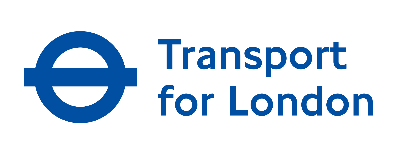 UNDER EMBARGO UNTIL 06:01am ON MONDAY 16TH JULY 2018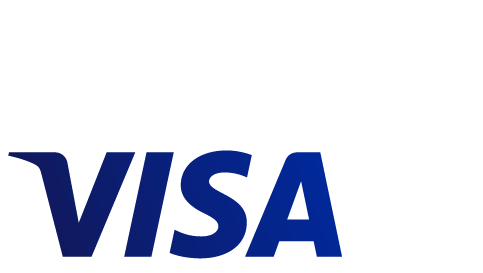 ‘Alight here for Gareth Southgate’ – iconic Tube station renamed in celebration of England football teamTransport for London (TfL) and Visa proudly welcome home England manager Gareth Southgate and his team by renaming Southgate Tube station to honour the team’s achievement this summer;Iconic London Underground station changed from ‘Southgate’ to ‘Gareth Southgate’ for 48 hours;Commuters and football fans encouraged to share photos and videos using hashtag #SouthgateSelfie.Southgate, London – 16th July 2018: Football has come a bit closer to home this morning for customers travelling through Southgate Tube station in North London, which has been renamed ‘Gareth Southgate’ station by TfL and Visa in honour of the England football team’s successful manager.The Grade II* listed Piccadilly Line station will retain the Gareth Southgate name until 23.59 on Tuesday 17th July 2018. Signage on the platforms and in the ticket hall and outside the station will be changed to show the England manager’s name. Commuters and football fans across London are encouraged to share their pictures and videos on social media using the hashtag #SouthgateSelfie. Sundeep Kaur, Head of UK & Ireland Merchant Services at Visa, said: “Gareth and his team are back after doing a fantastic job in Russia and making the whole country proud. We’re really excited to be able to celebrate their collective success alongside TfL.“Visa has a long and successful relationship with TfL, including working together to introduce contactless payments across the entire network. It’s fantastic that through this collaboration, we have been able to make a small gesture to demonstrate the nation’s pride and support for Gareth and his team. Thanks, guys, you’ve made us all very proud.”Mark Wild, Managing Director of London Underground at Transport for London (TfL), said: “The great performance of the England team this summer brought people of all ages together in celebration. We’re delighted to be able to show our appreciation to Gareth and the team by renaming the station in his honour. This is another great example of how we, and brands, can work creatively together."ENDSNotes to Editors:Images of the renamed Southgate station will be available here from early morning on Monday 16th July 2018: https://www.flickr.com/photos/tflpress/ Southgate station is a Piccadilly line station located in Zone 4. The station opened on 13 March 1933 and is a Grade II* listed building. It is the northernmost station in tunnels on the London Underground network.About Visa Inc.Visa Inc. (NYSE: V) is the world’s leader in digital payments. Our mission is to connect the world through the most innovative, reliable and secure payment network – enabling individuals, businesses and economies to thrive. Our advanced global processing network, VisaNet, provides secure and reliable payments around the world, and is capable of handling more than 65,000 transaction messages a second. The company’s relentless focus on innovation is a catalyst for the rapid growth of connected commerce on any device. As the world moves from analogue to digital, Visa is applying our brand, products, people, network and scale to reshape the future of commerce. For more information, visit our website (www.visa.co.uk), the Visa Vision blog (vision.visaeurope.com), and @VisaUK.About TfLTransport for London (TfL) is the integrated transport authority responsible for delivering Mayor of London Sadiq Khan's strategy and commitments on transport. It runs the day-to-day operation of the Capital's public transport network, including London Underground, London Overground, Docklands Light Railway, London Buses and TfL Rail services, as well as managing London's main roads. Every day more than 31 million journeys are made across London’s transport network and TfL does all it can to keep the city moving, working and growing. TfL reinvests all income generated through fares and commercial revenue to run and improve services and is committed to reducing costs.Contacts:Thomas Canning, TfL 				Ian Burge, VisaPhone: 0343 222 4141				Phone: 020 3144 2196 			Thomascanning@tfl.gov.uk				burgei@visa.com